Chapter 7 & 8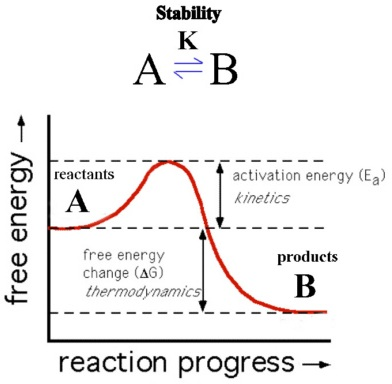 Name:Consider the graph below (Questions 1-9)From the graph, the backward reaction occursNonsponataneouslySpontaneouslyWith a –ΔSWith a –ΔHMore than one is correctAn enzyme working on the reaction in the graph works byIncreasing free energyDecreasing free energyIncreasing activation energyDecreasing activation energyWhich of the following compounds above is more thermodynamically stable?Compound ACompound BBoth A & BNeed for informationWhich of the following is true?The backward reaction requires less energy than the forward.The forward reaction is endothermicThe activation energy of the backward reaction is greater than the forwardThe same enzyme acting on the reaction can change the ΔG of the overall reaction.Which of the following is incorrect?The forward reaction above is exergonic and energy is releasedThe reaction above will occur spontaneously at very high temperaturesThe reaction is spontaneous whenever heat (enthalpy) is releasedThe reaction is analogous to Na+ ions pumped along their electrochemical gradient.Suppose that the above graph represented the free energy change of a given channel protein along an animal cell membrane.  Which of the following will exhibit a function that supports the backward reaction?K+ Facilitated diffusion channelsH+ cotransport  channelsNa+K+ ATPase pump channelsSteroid specific diffusion channelsA certain drug was administered to Compound A at the start of the reaction process, this drug increased the initial ΔG of the reactants but not of the product Compound B.  Which of the following is an outcome consistent with the laws of thermodynamics?It will increase the overall kinetic stability of the reactionIt will increase the activation energy of the forward reactionIt will make the forward reaction less spontaneous and less energy will be releasedIt will increase the total amount of energy available to do work.Consider the following reaction, which when plotted on a graph shows a similar thermodynamic pattern as the graph above. Which of the following is true?C6H12O6 + 6 O2  6 CO2 = 6 H2O + 2870 kJ of energyThe above reaction is endergonic because it requires energy in order to proceed.Each mole of glucose has a standard free energy change of +2870KJ Oxygen is the catalyst of the reaction lowering the activation energyGlucose represents thermodynamic potentialityThe reaction in graph 1 was calculated by the formula ΔG = ΔH – TΔS.  Given that the graph above represents the free energy change of an isolated system, which of the following is correct?ΔG is dependent only on ΔH,ΔG = ΔS, for all isolated systemsΔG = 0, for all isolated systemsΔG = -TΔS for all isolated systemsIt is often said that a picture is worth a thousand words. You are driving down your neighborhood on a beautiful Sabbath morning and you see the following sign posted in front of a local worship house.  Which of the following is most likely the intended message by the worship group endorsing the posted sign?All you have to do is recite prayers once a month, little or no additional work is needed.It takes work to be saved, it’s not easyBeing saved is mankind’s naturally shared destinyBeing saved is exergonic, takes lots of energy to maintain salvation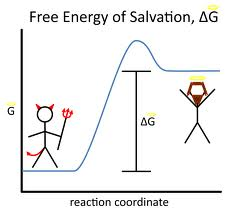 